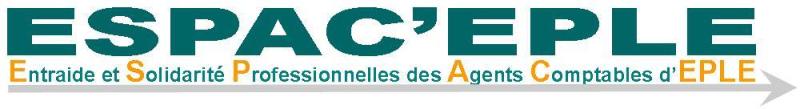 Académie de Caen : 14, 50 et 61 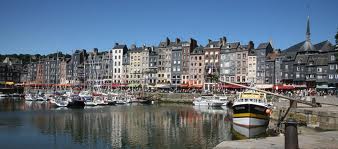 Assemblée générale Espac’eple : le mercredi 27/01/2016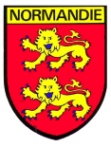 Très chers collègues,Nous organisons enfin une assemblée générale le mercredi 27/01/2016  de 13h30 à 16h30 au lycée Jules Verne à Mondeville. Un grand merci à la direction du lycée qui nous accueille de nouveau.http://lycee-jules-verne.com/ (pour déjeuner sur place à 12h00, merci de contacter rapidement Véronique, le repas sera offert par l’association) :La parole aux syndicats : « travaillons ensemble » Situations des AC : carte comptable, accueil des nouveaux collègues AC, cas particuliers…Un petit retour sur la comptabilité patrimoniale : (invitées de la DE et dsden)Parlons de Demact : témoignages (invitées de la DE et dsden)Thème : les pièces jointes des mandatements et des recettesObjectif : cofi 2015Divers (nouvelle rencontre avec EE Rouen, rencontres avec Rennes…)Au plaisir de vous accueillir :Pour le président,        le coordonnateur académique           Olivier SMOLARBureau académique 2015-2016 : Président : Juan FAMILIAR Vice Présidente : Nadine POTTIER Secrétaire académique : Véronique LANGLOIS PINSON Secrétaire adjoint académique : Laurent POTTIER Délégué académique au bureau national : Jean-Paul DESFEUX Webmestre et coordonnateur (adhésions, réunions…) : Olivier SMOLAREnthousiasme et bonne humeur à la délégation bas normande.EE ACADEMIE DE CAEN dept 14 50 61, REGION NORMANDIE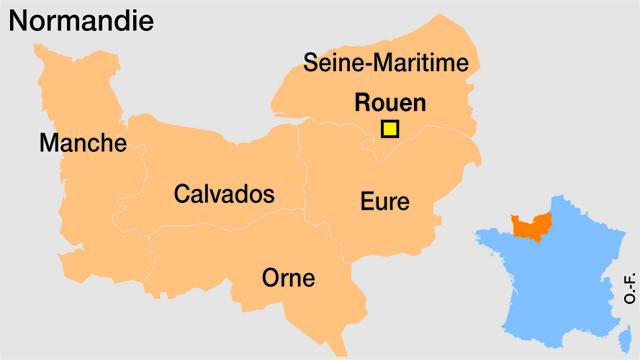 